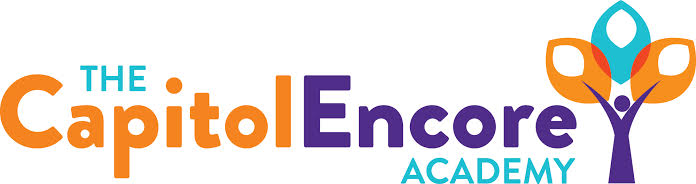 “Learning the Art of Success Every day!”ENCORE BOARD OF DIRECTORSMission StatementThe Capitol Encore Academy will develop artists who inspire others with principles of design and artful thinking through the integration of academic excellence, virtuous character and disciplined artistry.July 20, 2020 Meeting Minutes5:15 PM Location – The Capitol Encore Academy126 Hay StreetFayetteville, NC 28301Call to Order		By: 	J. Fiebig	At: 5:16PMRoll Call			R. Poole		Present					J. Fiebig		Present 					W. Hustwit		Present 				U. Taylor		Absent 				S. Angarita		Present				T. Hinds		AbsentNon Board Members	T. Canteen- PrincipalContributing		J. Salisbury- School Nutrition				W. Kneer- SuperintendentConflict of Interest	Inquiry of any potentail COI - NonePledge of AllegianceApproval of Agenda	Motion by W. Hustwit, seconded by J. Fiebig to approve the agenda with amendments.	Y-4 	N-0	Motion CarriesConsent Items	Motion by W. Hustwit, seconded by J. Fiebig to approve the minutes from the June 29, 2020 Regular Meeting.	Y-4	N-0	Motion Carries	Motion by J. Fiebig, seconded by W. Hustwit to approve the minutes from the June 29, 2020 Budget Hearing.	Y-4	N-0Motion by J. Fiebig, seconded by S. Angarita to approve the June Financial Report	Y-4	N-0	Motion CarriesBoard Committee	School Nutrition- Presented Web Based School Nutrition Application for Board consideration.  Administrative Report	Discussed potential saftey concerns and solutions for arrival, dismissal, lunch and sick students.Board Discussion	Discussion surrounding possible scenarios for start of FY21 school year including virtual, AB schedule & full return.  Board discussion surrounding the idea of remaining fluid and flexible in the decision to return to school, will wait as long as possible to make final decision on return to guage current climate, saftey concerns, parent feedback and potential liability.  Communication with parents regarding this stance will begin next week and will continue on a weekly basis until a final decision is made.  Discussion to appoint a School Safety Committee to meet on a weekly basis starting Aug 3 to discuss how things are trending and provide input on direction to take.  The overall points are to make student and family safety the top priority and to provide a robust education under whichever format is taken.Action Items 	Motion by W. Hustwit, supported by J. Fiebig to approve Web based School Nutrition application. 	Y – 4		N – 0	Motion carries	Motion by W. Hustwit, supported by J. Poole to form a Return to School Safety Committee.	Y – 4		N – 0	Motion carries	Motion by J. Poole, supported by S. Angarita to add 5 Remote Instuctinal Days.	Y-4		N-0	Motion carriesCall to the Public	Staff member expressed about the arts and how to adapt our offering if virtual.Announcements	The next Board of Director’s meeting will be held on  August 17, 2020 at 5:15 pm.      	Adjournment	Motion to adjourn by S. Angarita, supported by J. Poole   Time: 6:21pm	Y-4	N-0	Motion Carries